Interview Questions NomCo Independent Chair Director Interview Questions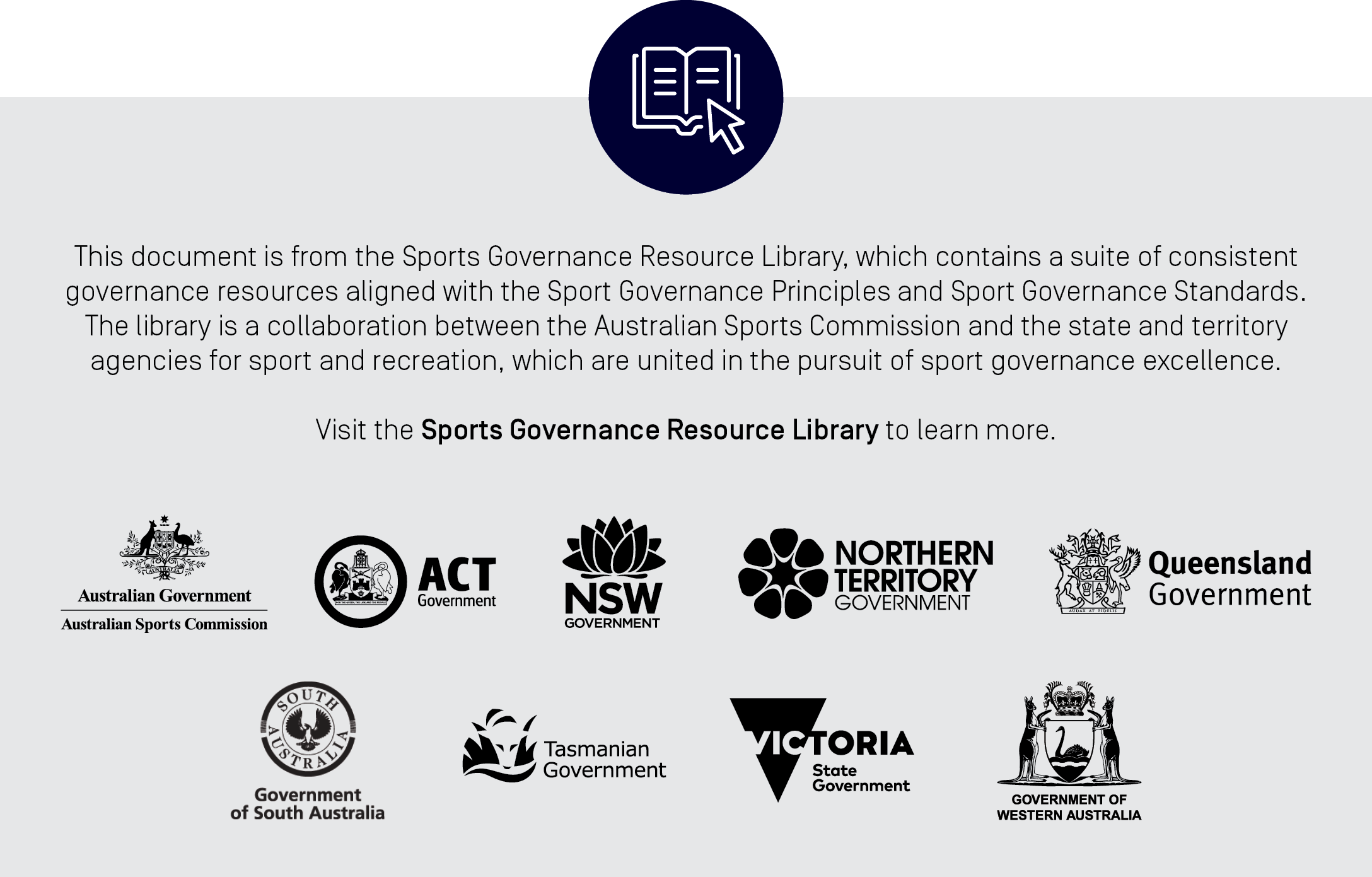 Interviewing for the role of Independent ChairInterviewing for the role of Independent ChairType1.What has motivated you to apply for the position?2.Why do you think you are a good fit for this role?3.How would you set about establishing/building relationships between <INSERT ORGANISATION NAME> and the Member Associations?4.Describe how you have successfully introduced and maintained working practices that adhere to best practice governance standards?5.As an Independent Chair, what would you expect from your fellow committee members6.How would you describe your leadership style? How would others describe your leadership style?7.What are the key traits that you can bring to the role to facilitate a robust process to identify, assess and select an optimal Board composition?8.What motivates you to assist <INSERT ORGANISATION NAME> and its Member Associations to implement best practice governance processes?9.Do you have a view on the current state of <insert sport> in Australia?10.To perform the role effectively, is there any support you believe you would require?11.At <INSERT ORGANISATION NAME>, we take Child Safety very seriously and require all sub-committee members to hold a valid Working with Children Check and Police Check. 
Could you foresee any reason why you would not be able to obtain a WWCC or a police check? 12Do you have any Conflicts of Interest to declare relevant to this role that we should be aware of?Individual Director QuestionsIndividual Director QuestionsType1.Why are you interested in committing your time and energy to us? Looking for an insight into motivation, why <insert sport>?MotivationWhy do you want to be on the Board? Motivation2.How would your skills / experience contribute to the success of <insert sport> in (and out) of the Boardroom? Looking for an insight into individual strengths (experience, skills, values)Skills/ExperienceHow do you see your skills and experience contributing to the <INSERT ORGANISATION NAME> Board?Skills/Experience3.How would you build a cohesive sport in a time of change?4.Tell us about your governance experience 
- in particular any boards, committees or governance expertise you have.5.What do you see as the role and responsibility of a Director?6.What personal attributes make an effective director?Behavioural7.What role do you think you would play on the board?8.What do you think are the characteristics (behaviours) of a great board/subcommittee member? Looking for authenticity, challenging status quo, growth mindset, collaborative, action orientation9.How much time could you commit to the role?10What (if any) board committee/s would you see yourself most/least qualified for?11.What is the most difficult problem and decision that a board/committee you have been on has had to deal with? Explain the dilemma …Behavioural12.How would you deal with a difficult board member who you do not agree with?Behavioural13.What is your vision for <insert sport> over the next 5 years?
What would you hope to achieve? How would you measure success?14.What questions do you have for us that we have not answered?15.At <INSERT ORGANISATION NAME>, we take Child Safety very seriously and require all Board members to hold a valid Working with Children Check and Police Check. Could you foresee any reason why you would not be able to obtain a WWCC or a police check? 16.Do you have any Conflicts of Interest to declare relevant to this role that we should be aware of?